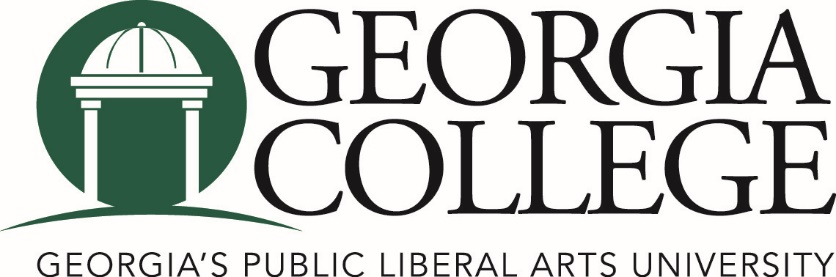 2021-2022 Governance CalendarFINALAdopted by the Executive Committee of the University Senate on 6 November 2020Legend:	GovernanceCollege – college committee or college meetings (specific schedule to be set by individual colleges)Department – department or program meetingsECUS/SCC – meeting of the executive committee of the university senate with standing committee chairsGrad Council – meeting of the graduate councilUCC – meeting of the university curriculum committeeGEC – meeting of the general education committeePD/Other – reserved for professional development (PD) and other university-wide committees and eventsSenate – meeting of the university senateSenate Comm – meeting of university senate committeesOrg Senate Meeting – organizational meeting of the university senateUniversityFaculty Contract Start and End – dates reflected in faculty contracts that are set by the Office of Academic AffairsCollege/Dept Assessment – annual meeting time for assessment discussions“Welcome Back Faculty” Breakfast – a breakfast to which all faculty and staff are invited, sponsored by the University President, welcoming faculty back to campusState of the University Address and Campus Reception – meeting of all employees, sponsored by the University PresidentService Recognition Ceremony – faculty and staff are recognized for designated years of service to the institutionCelebration of Excellence – ceremony for dissemination of excellence awards for faculty and staff (always 3rd Friday of April)Making Excellence Inclusive Faculty and Staff Day – university-wide professional development program that promotes inclusive excellence.MondayTuesdayWednesdayThursdayFridaySaturdaySunday August 2021 August 2021 August 2021 August 2021 August 202112Faculty Contract Start Date9a-12p New Faculty Orientation with Academic Affairs39a-12p, 1p-4p New Faculty Orientation with Academic Affairs49a-12p New Faculty Orientation with Academic Affairs58a-4p New Faculty Orientation with Academic Affairs/HR67 899a-4p Governance Retreat (University Senate Committees)109a-4p Making Excellence Inclusive Faculty and Staff Day119a-12p College/DeptAssessment1p-5p College129a-11a “Welcome BackFaculty” Breakfast 12p-5p Department139a-10a First YearConvocation10:30a-11:45a College Open House141516 Classes Begin171819201:00 Grad Council2:00 GEC 3:00 UCC212223242526272829 3031MondayTuesdayWednesdayThursdayFridaySaturdaySunday September 2021 September 2021 September 2021 September 2021 September 20211232:00 Senate Comm3:30 ECUS/SCC456Labor Day (University closed)789101:00 Grad Council 2:00 College3:30 College111213141516171:00 GEC 2:00 Department3:30 Senate181920212223241:00 UCC 2:00 PD/Other3:30 PD/Other252627282930MondayTuesdayWednesdayThursdayFridaySaturdaySunday October 2021 October 2021 October 2021 October 2021 October 202112:00 Senate Comm3:30 ECUS/SCC23456781:00 Grad Council 2:00 College3:30 College91011Fall Break(No classes-University open)12Fall Break(No classes-University open)1314151:00 GEC 2:00 Department3:30 Senate161718192021221:00 UCC 2:00 PD/Other3:30 PD/Other232425262728293031MondayTuesdayWednesdayThursdayFridaySaturdaySunday November 2021 November 2021 November 2021 November 2021 November 2021123451:00 Grad Council 2:00 Senate Comm3:30 ECUS/SCC67891011121:00 GEC2:00 College3:30 College131415161718191:00 UCC2:00 Department3:30 Senate2021222324ThanksgivingHoliday (No classes-University open)25ThanksgivingHoliday (University closed)26ThanksgivingHoliday(University closed)27282930MondayTuesdayWednesdayThursdayFridaySaturdaySunday December 2021 December 2021 December 2021 December 2021 December 20211232:00 PD/Other3:30 PD/Other456Last Day of Class7Final Exams8Final Exams9Final Exams10Final Exams11 Commencement(Time TBA)12131415161718192021222324Winter Break(University closed- unpaid)252627Winter Break(University closed)28Winter Break(University closed)29Winter Break(University closed)30Winter Break(University closed)31 Winter Break(University closed)MondayTuesdayWednesdayThursdayFridaySaturdaySunday January 2022 January 2022 January 2022 January 2022 January 2022123Winter Break(University closed)45672:00 Senate Comm3:30 ECUS/SCC8910Classes Begin111213141:00 Grad Council 2:00 College3:30 College151617Martin Luther King Holiday(University closed)181920211:00 GEC 2:00 Department3:30 Senate222324252627281:00 UCC 2:00 PD/Other3:30 PD/Other293031MondayTuesdayWednesdayThursdayFridaySaturdaySunday February 2022 February 2022 February 2022 February 2022 February 202212342:00 State of the University Address Campus ReceptionService Recognition5678910111:00 Grad Council 2:00 Senate Comm3:30 ECUS/SCC121314151617181:00 GEC2:00 College3:30 College192021222324251:00 UCC2:00 Department3:30 Senate262728MondayTuesdayWednesdayThursdayFridaySaturdaySunday March 2022 March 2022 March 2022 March 2022 March 202212341:00 Grad Council2:00 Senate Comm3:30 ECUS/SCC5678910111:00 GEC2:00 College3:30 College121314Spring Break(No classes-University open)15Spring Break(No classes-University open)16Spring Break(No classes-University open)17Spring Break(No classes-University open)18Spring Break(No classes-University open)192021222324251:00 UCC2:00 Department3:30 Senate262728293031MondayTuesdayWednesdayThursdayFridaySaturdaySunday April 2022 April 2022 April 2022 April 2022 April 202212:00 College 3:30 College23456781:00 Grad Council 2:00 Senate Comm3:30 ECUS/SCC91011121314159:00-10:30 Celebration of Excellence1:00 GEC2:00 Department3:30 PD/Other161718192021221:00 UCC 2:00 Senate 3:30 Org Senate2324252627282930MondayTuesdayWednesdayThursdayFridaySaturdaySunday May 2022 May 2022 May 2022 May 2022 May 202212Last Day of Class3Final Exams4Final Exams5Final Exams6Final ExamsCommencement(Time TBA)7Commencement(Time TBA)891011Grades Due12Faculty Contract End Date131415161718192021222324252627282930Memorial Day(No classes- University closed)31